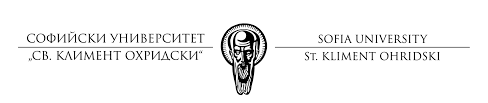 сТОПАНСКИ ФАКУЛТЕТ FACULTY OF ECONOMICS AND BUSINESS ADMINISTRATIONУВЕРЕНИЕ / CERTIFICATE№ / 20от / fromЕГН/ЛНЧ / PIN ,с постоянно местожителство в гр.(с.) / having permanent residence in town (village), област / district е бил(а) записан(а) през / was enrolled in 20  /20 учебна година в / academic year in  семестър / semester на / of  курс/  course, редовно / full time / задочно обучение на висше образование / part-time learning for higher education на образователно-квалификационна степен бакалавър / of education degree Bachelor по специалност / in the major ,с факултетен № / faculty № Настоящото се издава в уверение на това, че / This certificate is issued to confirm: .Секретар / Secretary: (подпис и печат / signature and seal)Моля, изпратете попълненото заявление и допълнителните документи по електронна поща на инспекторите за ОКС „бакалавър“ / Please, send the filled-in request and the additional documents by e-mail to the Bachelor’s Degree administration officers:Неда Николова / Neda Nikolova – n.nikolova@feb.uni-sofia.bgБистра Иванова / Bistra Ivanova – b.ivanova@feb.uni-sofia.bg